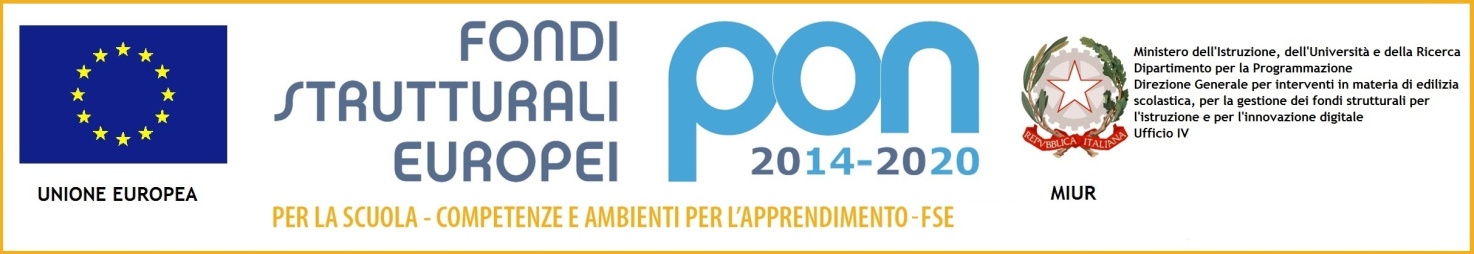 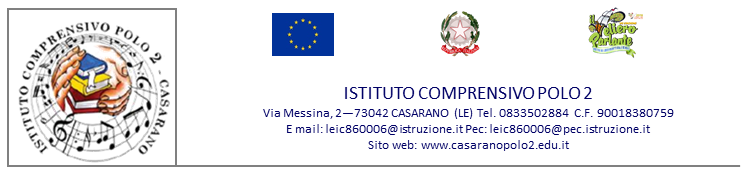 ALLEGATO C “Criteri di valutazione”GRIGLIE DI VALUITAZIONE PER GLI ESPERTITITOLI CULTURALI
ESPERIENZE PROFESSIONALI E DI DOCENZAA1Diploma di laurea specifico (quadriennale specialistica/magistrale) Votazione fino a 107/110 punti 8Votazione da 108 a 110/110 punti 10Votazione 110/110 e lode punti 12A2Laurea triennale specifica (punteggio non cumulabile con punto A1)Punti 6A3Diploma di istruzione secondaria di II grado specifico (valutabile in mancanza della laurea e non cumulabile con i punti A e B)Punti  4A4Dottorato di ricerca afferente la tipologia dell’interventoPunti  3A5Corso post-laurea afferente la tipologia dell’intervento (Master universitario di I e II livello 60 cfu, Corso di perfezionamento)Punti 3 (fino a 9 pt)A6Altri titoli culturali specifici afferenti la tipologia dell’intervento Punti 1 (fino a 3 pt)A7Pubblicazioni specifiche afferenti la tipologia dell’interventoPunti 1 (fino a 3 pt)B1Esperienze di docenza in corsi universitari nel settore di pertinenza Punti   4  (fino a 20 pt)B2Esperienze di docenza in progetti coerenti con le attività previste (della durata di almeno 30 ore)Punti   3 (fino a 15 pt)B3Esperienze di tutoraggio in progetti coerenti con le attività previste (della durata di almeno 30 ore)Punti   1 (fino a 5 pt) B4Esperienze di formazione coerenti con le attività previste (della durata di almeno 30 ore)Punti    1 (fino a 5 pt) B5Abilitazione specificaPunti    5B6Certificazione di competenze informatico/tecnologichePunti 2 (fino a 6 pt)B7Esperienza di docenza nella disciplina oggetto del progettoPunti 1 (fino a 5 pt)B8Esperienze professionali nel settore di pertinenza diverse dalla docenzaPunti 1 (fino a 5 pt)B9Esperienza di docenza di madrelingua e di preparazione degli esami per la certificazione in lingua inglese (esclusivamente per moduli di lingua inglese)Punti 5